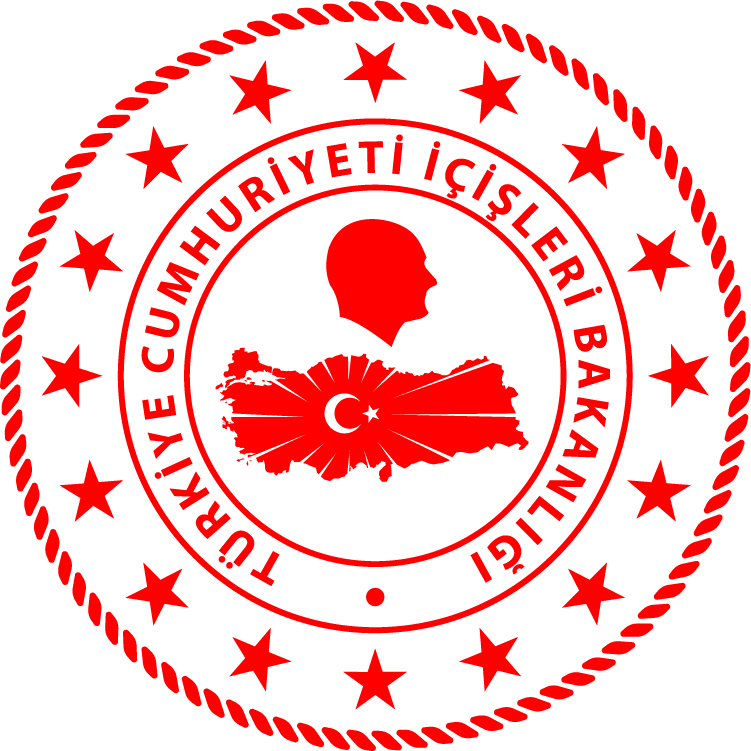 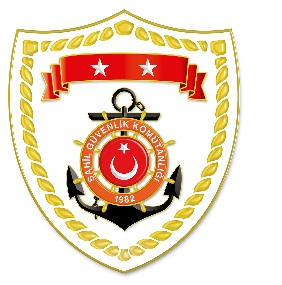 Aegean Region*Statistical information given in the table may vary because they consist of data related incidents which were occured and turned into search and rescue operations.The exact numbers at the end of the related month is avaliable on sg.gov.tr/irregular-migration-statisticsNUDATELOCATION/PLACE AND TIMEIRREGULAR MIGRATION ASSETTOTAL NUMBER OF APPREHENDED FACILITATORS/SUSPECTTOTAL NUMBER OF RESCUED
MIGRANTS/PERSONNATIONALITY OF RESCUED/APPREHENDED MIGRANTS ON THE BASIS OF DECLARATION110 June 2021Off the Coast ofİZMİR/Dikili06.45Inflatable Boat-2311 Djibouti, 6 Somali, 5 Yemen, 1 Eritrea210 June 2021Off the Coast ofMUĞLA/Datça12.55Inflatable Boat-3110 South Africa, 3 Togo, 3 Senegal, 3 Cameroon, 2 Pakistan, 2 Mali, 2 Guinea, 2 Chad, 1 Mauretania,1 Burkina Faso, 1 Niger, 
1 Central Africa310 June 2021Off the Coast ofBALIKESİR/Ayvalık17.15Life Saver-11 Palestine